Паспорт группы «Пчелки»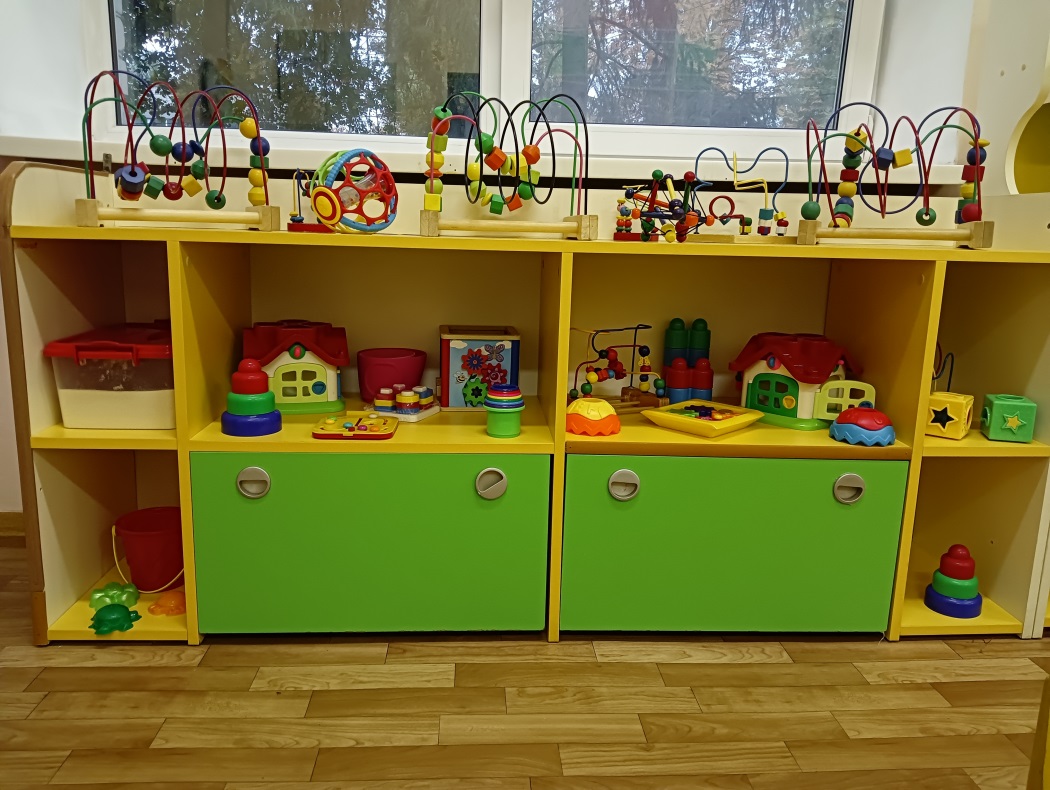 центр матиматического и сенсорного развитиялабиринты – 7Набор для игры с водой и песком 1Пирамидки – 3пирамидки, - пасочки домик –  2шнуровки , мозаика соты, Сортер – пирамидка - 1игрушки для переливанияЕмкость  для игр с песком и водой (плавающие игрушки: рыбки, утята, куклы, совочки, ведерки). бумажные птички, бабочки, снежинки, листочки, кораблики, изготовленные из лёгкого материала.Пластмассовые мячи для игр с водой 5 Игрушка куб, деоевоИгрушка куб пластмассы 2Центр музыкальной и театральной деятельностиПортреты русских композиторовПортреты зарубежных композиторов Мезыкальные книжки2Музыкальные игрушки 3Музыкальные инструментыТреугольник Ксилофон Свистульки Саксафон  Труба  ТрещоткаГармошкаШарманкаМаракасыБарабан театрТеневой театр.Теремок.Репка.Заюшкина избушка.Как кот ходил с лисой сапоги покупать.Курочка Ряба. Шапочки, маски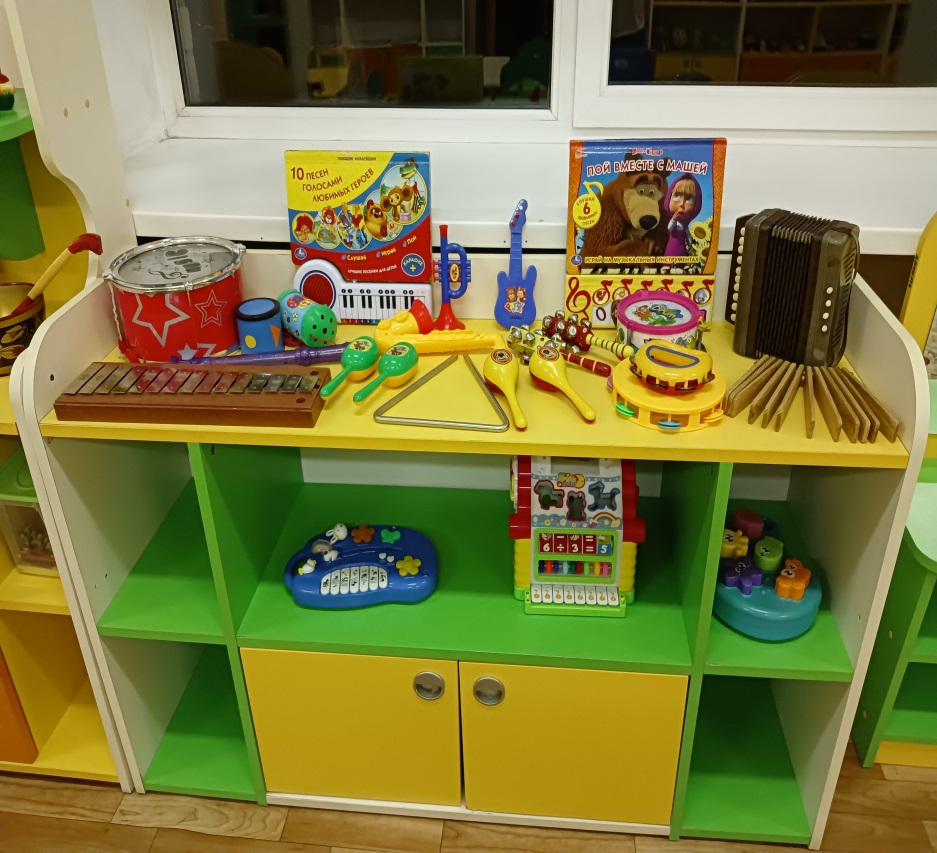 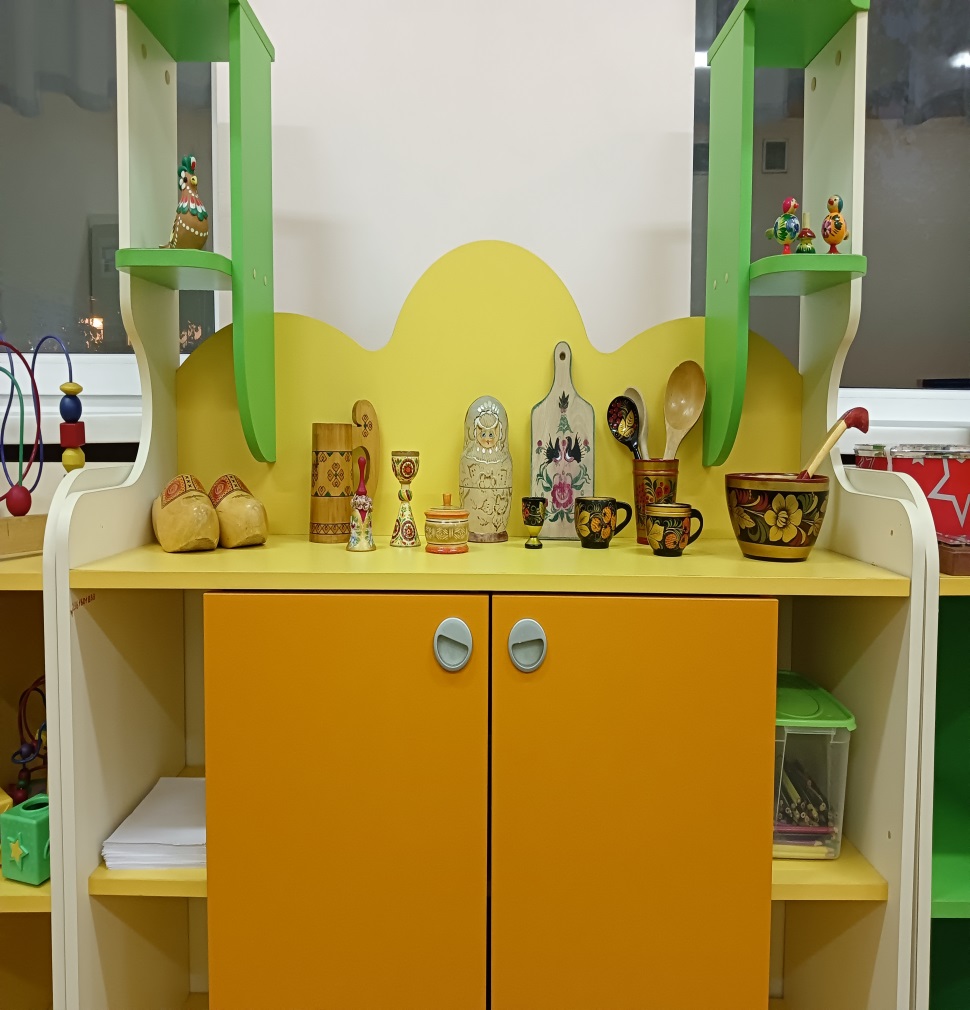 Шкафчик заполнен необходимым материалом для творческой деятельности. Враспоряжении детей карандаши , гуашь,бумага разных фактур, размера и цвета. Картон , масса для лепки. Кисти Доски для лепки Стаканчики для водыЦентр художественной деятельностиВыставка с образцами народного художественного промыслаМатрёшки дерево 1штЛожки хохлома ,дерево 2 штМиска хохлома 1штШкатулка дерево 1штЛожки большие дерево2 штКружки хохлома  32штКубки дерево 2штСтаканы разного хохлома 1штДоска расписная  деревоСвистульки  2штКубок дерево большой 1штКолокольчик дерево 1 шт Деревянные башмаки 1 параПтица глина 1Игровой центрСюжетно-ролевые игры «Дом», «Паровозик» «Парикмахерская». Сюжетно-ролевая игра «Парикмахерская»: фен расческаСюжетно-ролевая игра «Дом»: спальня,  кухня: , посуда, куклы, пупсы, овощи, утюг, фрукты.Сюжетно-ролевая игра  «Паровозик»: руль, передняя часть Паровозика. Предметно-тематические образные игрушки: куклы, животные, различные по материалу, из которого они изготовлены (пластмассовые, резиновые), размеру (большие, средние, малые), Неваляшки Пирамидки.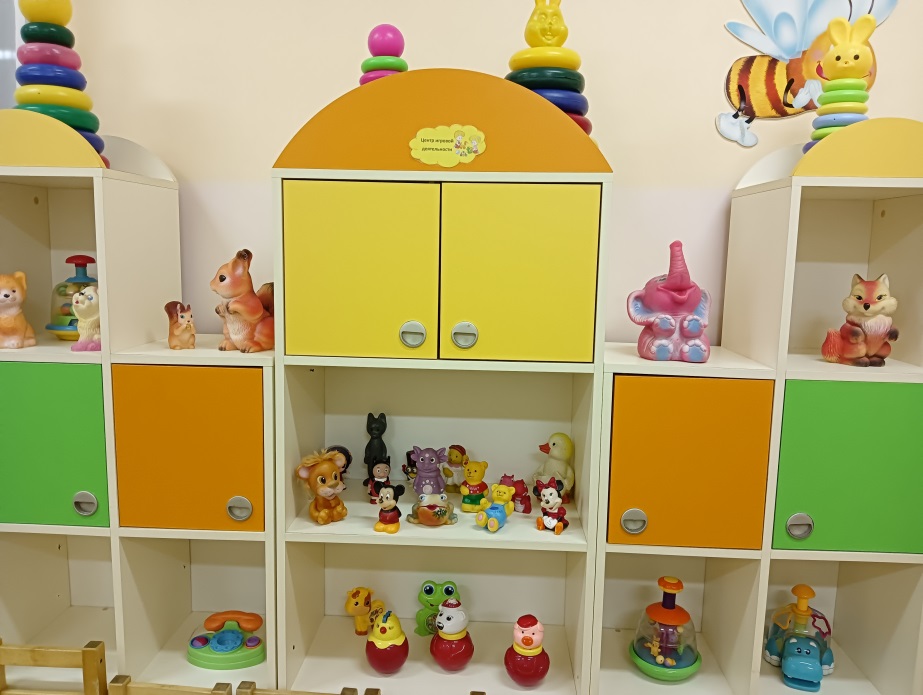 Цетр игровой и  двигательной активности Крупный строительный материал, из которого малыши сооружают на полу постройкиСредний строительный материал (деревянный, пластмассовый).( В яшиках)Кегли -17Мячи резиновые 5 Легковые и грузовые машины, заводные машины, машины на верёвочках.  28Машина большая 1Лошадкам качалка – 1Зебра резиновая большая – 1Каталки утки – 2Каталка медведь 1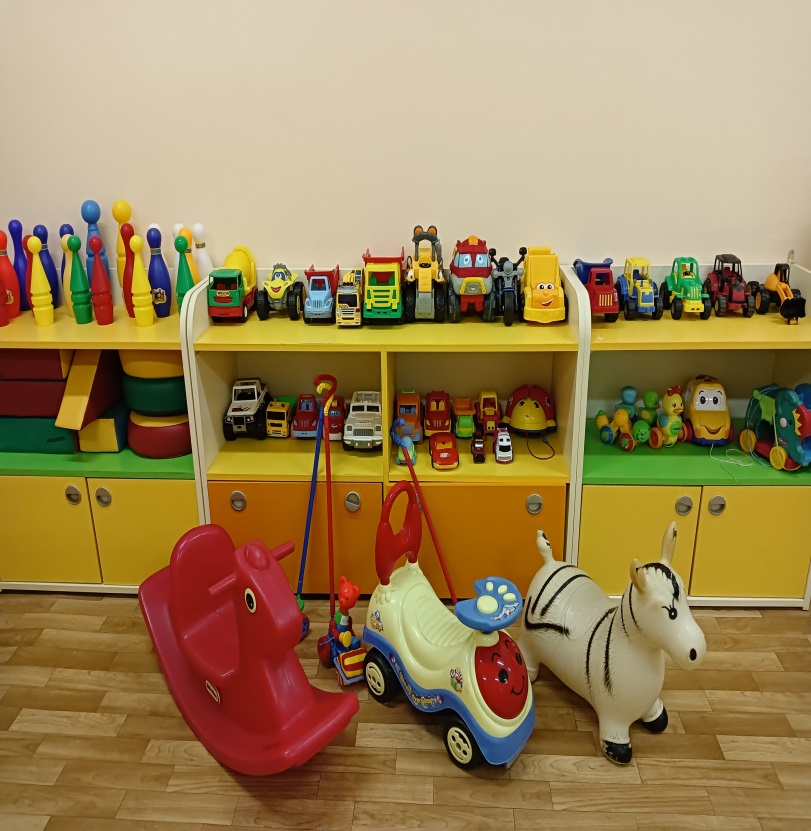 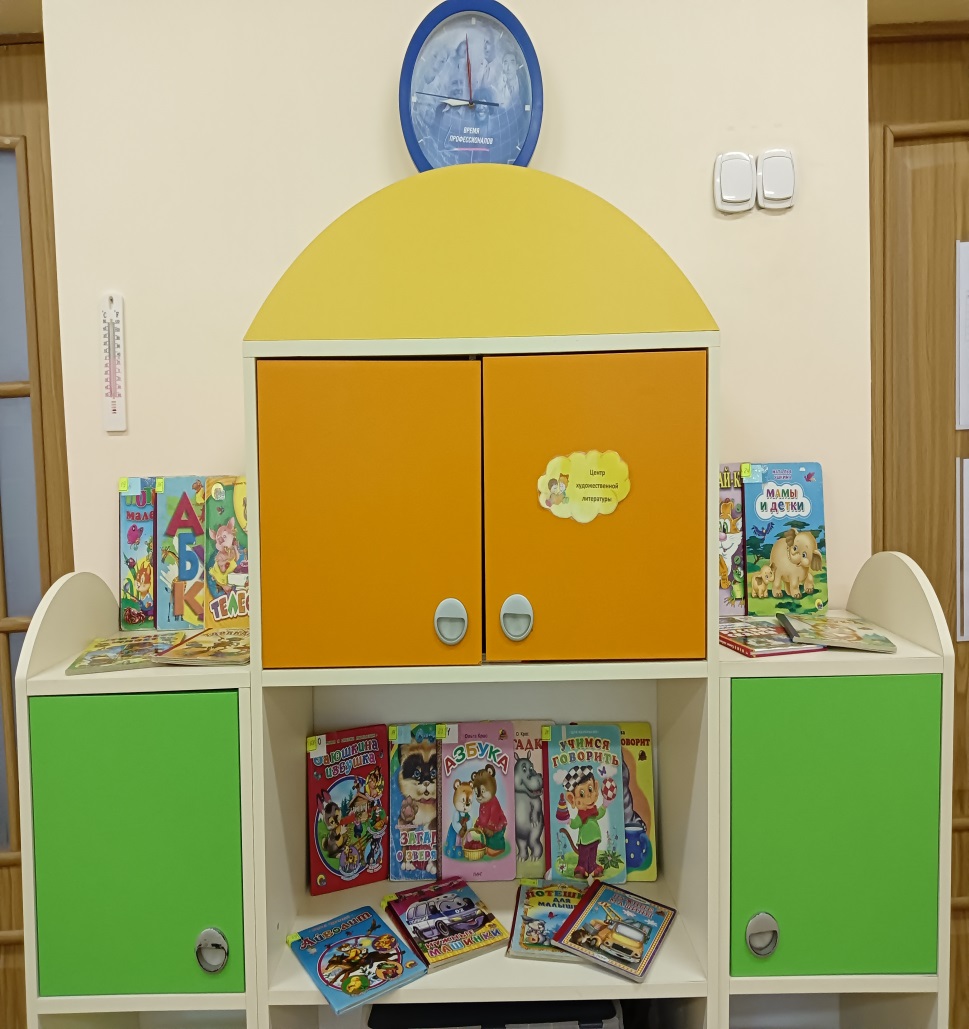 1.	Мамы и детки Н.Ушкина2.	Сосчитайка3.	Кто в лесу живет.В.Степанов4.	Скороговорки песенки малышам. В Степанов5.	Дед мороз проказник6.	Раз два три елочка гори.А.Мейгор  7.	Мойдодыр.К.Чуковский8.	Кто живет в леса.Т.Шорыгина9.	Тараканище.К.Чуковский10.	Телефон.К.Чуковский11.	Азбука12.	Потешки маленьким.Т.Куликовская13.	Живая музыка.В.Степанов14.	Русские сказки15.	Учимся говорить.16.	Кто как говорит.И.Гурина.17.	Загадки.О.Крас18.	Азбука.О.Крас19.	Загадки о зверятках.О.Иванова20.	Нужные машины.И.Гурина21.	Потешка для малышей22.	Заюшкина избушка23.	Король лев24.	Маленькие загадки25.	Нужные машинки.О.Крас26.	Считалочки27.	На деревню к деду.Н.Ушкина28.	Потешки для малышей.О.Корнеева29.	Корабль пустыни.В.Степанов30.	Веселый счет31.	Теремок32.	Зачем ежу колючки.Алидес33.	Три поросенка34.	Курочка ряба35.	Мамы и малыши36.	Гуси гуси га га га 37.	Кем быть.Н.Мигунова38.	Рисуем вместе с мишкой39.	Диво дивное40.	Мамы и малыши.М.Дружинина41.	В лесу родилась елочка42.	Азбука43.	Любимые сказки и стихи малышей44.	Три медведя45.	Кит и Кот.Б.Заходер46.	Айболит.К.Чуковский47.	Приключения желтого чемодананчика.С.Прокофьева48.	Маша и медведь51.	Песенка крокодила Гены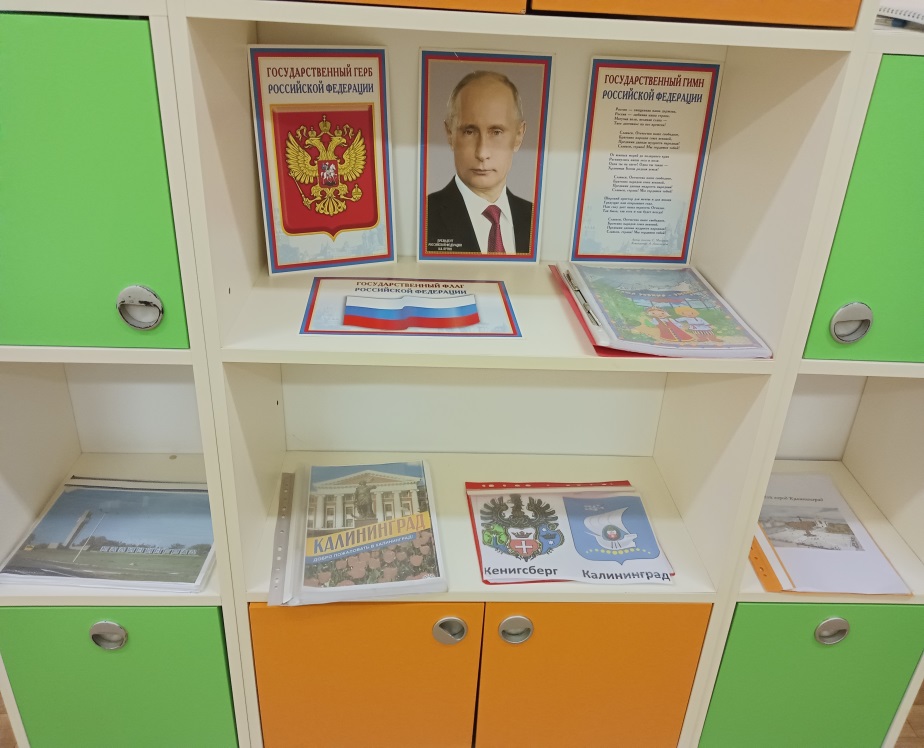 Центр патриотического развитияНаглядное пособие «государственные символы Россиимой город КалининградгНаглядное пособие КалининградДобро пожаловать в КалининградСимволы города КалининградаНаша родина Россия наглядное пособие